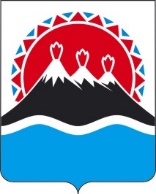 МИНИСТЕРСТВО ЭКОНОМИЧЕСКОГО РАЗВИТИЯКАМЧАТСКОГО КРАЯПРИКАЗ[Дата регистрации] № [Номер документа]г. Петропавловск-КамчатскийРуководствуясь частью 8 приложения к постановлению Правительства Камчатского края от 19.04.2023 № 227-П «О внесении изменений в государственную программу Камчатского края «Развитие экономики и внешнеэкономической деятельности Камчатского края», утвержденную постановлением Правительства Камчатского края от 01.07.2021 № 277-П»	ПРИКАЗЫВАЮ:Признать утратившим силу приказ Министерства экономического развития Камчатского края от 25.08.2022 № 216-П «Об утверждении региональной программы «Обеспечение защиты прав потребителей 
в Камчатском крае на 2022–2026 годы».Настоящий приказ вступает в силу после дня его официального опубликования. [горизонтальный штамп подписи 1]О признании утратившим силу приказа Министерства экономического развития Камчатского края от 25.08.2022 
№ 216-П «Об утверждении региональной программы «Обеспечение защиты прав потребителей в Камчатском крае на 2022-2026 годы»МинистрА.С. Гончаров